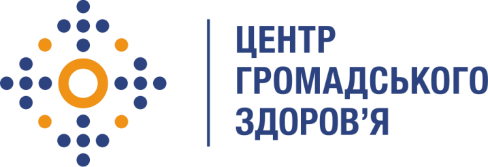 Державна установа
«Центр громадського здоров’я Міністерства охорони здоров’я України» оголошує конкурс на відбір Консультанта з транскрипції аудіозаписів глибинних інтерв’ю та фокус-груп для реалізації дослідження «Оцінка телездоров’я та відео-нагляду за лікуванням пацієнтів, що отримують ЗПТ»Назва позиції: Консультант з транскрипції аудіозаписів глибинних інтерв’ю та фокус-груп для реалізації дослідження «Оцінка телездоров’я та відео-нагляду за лікуванням пацієнтів, що отримують ЗПТ».Регіон діяльності: м. КиївПеріод виконання робіт: травень -жовтень  2023 року.Рівень зайнятості: часткова зайнятість.Інформація щодо установи:  Головним завданнями Державної установи «Центр громадського здоров’я Міністерства охорони здоров’я України» (далі – Центр) є діяльність у сфері громадського здоров’я. Центр виконує лікувально-профілактичні, науково-практичні та організаційно-методичні функції у сфері охорони здоров’я з метою забезпечення якості лікування хворих на cоціально-небезпечні захворювання, зокрема ВІЛ/СНІД, туберкульоз, наркозалежність, вірусні гепатити тощо, попередження захворювань в контексті розбудови системи громадського здоров’я. Центр приймає участь в розробці регуляторної політики і взаємодіє з іншими міністерствами, науково-дослідними установами, міжнародними установами та громадськими організаціями, що працюють в сфері громадського здоров’я та протидії соціально небезпечним захворюванням.Метою даного пілотного дослідження є вивчення прийнятності та потенціалу впровадження методів телездоров’я (ТЗ) та відео-нагляду за лікуванням (ВНЛ) для пацієнтів ЗПТ. Вказане дослідження надасть корисні докази того, що за допомогою щоденного прийому препаратів ЗПТ шляхом відео зв’язку у пацієнтів формується високий рівень прихильності до подальшого  самостійного прийому препаратів ЗПТ.Завдання : Транскрипція аудіозаписів двадцяти глибинних інтерв’ю з надавачами послуг та експертами у сфері ЗПТ регіонального та національного рівнів (18 регіонального рівня, та 3 національного рівня) в узгодженому з ЦГЗ форматі Транскрипція аудіозаписів шести фокус-груп з пацієнтами ЗПТ, які брали участь в Дослідженні з відео нагляду в узгодженому з ЦГЗ форматі.Забезпечення повної відповідності транскрипцій до відповідних аудіо та/або відеозаписів, отриманих від Замовника.Уніфікація назви транскрипцій відповідно до назв отриманих від Замовника аудіо та/або відеозаписів.Вимоги до кандидатів: Вища освіта;Досвід виконання транскрипції. Досвід транскрипції записів глибинних та/або фокус-групових інтерв’ю медичної тематики буде перевагою;Гарне знання ділової української мови;Чітке дотримання time-line;Належний рівень роботи з комп’ютером, знання MS Office.Термін подання документів – до 18 травня 2023 року. Реєстрація документів 
завершується о 16:45.Резюме мають бути надіслані електронною поштою на електронну адресу: vacancies@phc.org.ua В темі листа, будь ласка, зазначте: «189-2023 Консультант з транскрипції аудіозаписів глибинних інтерв’ю та фокус-груп для реалізації дослідження «Оцінка телездоров’я та відео-нагляду за лікуванням пацієнтів, що отримують ЗПТ».За результатами відбору резюме успішні кандидати будуть запрошені до участі у співбесіді. У зв’язку з великою кількістю заявок, ми будемо контактувати лише з кандидатами, запрошеними на співбесіду. Умови завдання та контракту можуть бути докладніше обговорені під час співбесіди.Державна установа «Центр громадського здоров’я Міністерства охорони здоров’я України» залишає за собою право повторно розмістити оголошення про конкурс, скасувати конкурс, запропонувати договір з іншою тривалістю.